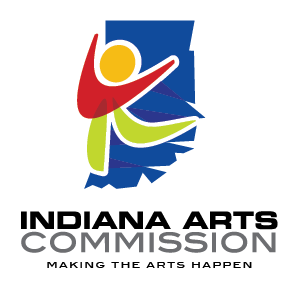 Arts Integration Partnership and Planning
Residency Planning TemplateAdditional Days TemplateStage 1 (detail)Stage 1 (detail)Teaching Artist:Name, Email, Phone/TextRole/ResponsibilitiesClassroom Teacher:Name, Email, Phone/TextRole/ResponsibilitiesAdministrator:Name, Email, Phone/TextRole/ResponsibilitiesArts Integration What are the main arts & non-arts concepts at the core of this residency?Arts Integration Residency Summary (in 500 words or less)Arts Integration Residency Primary Goal/s:Budget Notes:
Who is handling budget? Any funding restrictions?Culminating event?YES/NO:If yes, add notes on details:When are you meeting to plan, check-in, and debrief? Stage 2 (detail)Stage 2 (detail)When can the artist observe a class?List any classroom strategies, routines, or customs to note:List the strengths and areas of growth potential of this group of students:Stage 3 (detail)Stage 3 (detail)Curriculum connections or standards:Learning outcome 1 (Arts)Learning outcome 2 (Non-arts)Learning outcome 3 (SEL)Any evaluations, surveys, or assessments?Plans for differentiated instruction:
How will this plan build over the sessions? Make notes on the progressions from teacher-led to independent student learningTotal # of sessions:

# of minutes/session:Frequency of sessions: (e.g. twice/week)

Dates:Supplies/Materials needed? Who will provide them?Budget details: How much for artist fees, travel, planning, and supplies?Example budget
$500 - planning stipend 1 Artist & 1 teacher (5 hours x 4 people x $50/hour)
$3,000 - Artist fees in-classroom (10 visits x 4 classrooms x $75/hr)
$1,500 - supplies costs (2 classes x 30 students x $12.50/student)
$300 - transportation to field trip
$500 - mileage for artist = 10 
$1450 - administrative fees - grant writing/reporting, paycheck processing, scheduling$7250 TOTAL----------------------------------------------------------------------------------------------------Stage 4 (detail)Stage 4 (detail)Any special room setup needed? Anyone else need to be contacted for this? Media specialist, custodian?Stage 5 (detail)Stage 5 (detail)Communication plan:
How often will you keep in touch and provide feedback? In what ways do you prefer to communicate?Residency Day 1 - OutlineResidency Day 2 - OutlineResidency Day 3 - OutlineResidency Day 4 - OutlineResidency Day 5 - OutlineStage 6 (detail)Stage 6 (detail)When will the debrief happen? Will it be in-person, phone, or email?Who will be invited?Accommodations needed.If multiple grades are involved how will the sessions be adapted for different ages?What accommodations for special needs or other learners being accounted for?Residency Day 6OutlineResidency Day 7OutlineResidency Day 8OutlineResidency Day 9OutlineResidency Day 10Outline